RESIDENTIAL LEASE AGREEMENTFor The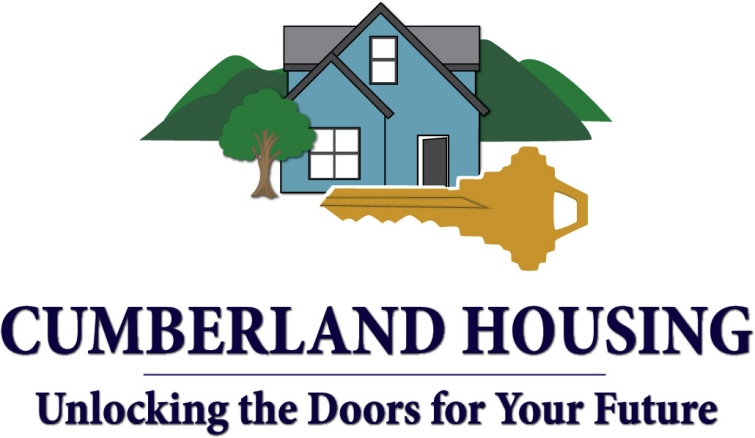 Housing Authority of the City of Cumberland635 East First StreetCumberland, MD  21502Main Office		Maintenance		Security  301-724-6606		   301-724-2055	301-724-2764John F. Kennedy Office		Queen City Tower Office301-724-1544				301-722-7977Maryland Relay Service 1-800-201-7165www.CumberlandHousing.orgRevised October 21, 2015